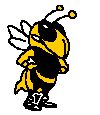 MEET:	Woodford County AllcomersDATE:		September 6th, 2011FEE:	Free!LOCATION: Woodford County Park, also known as Falling Springs Arts & Recreational Center275 Beasley Road, Versailles, KY 40383-8831ADMISSION: Free!AWARDS: No awardsTIME:	5:30 PM – Girls and Boys Elementary (6th grade and below)	5:55 PM- Girls Middle School (8th grade and below)	6:25 PM- Boys Middle School (8th grade and below)	6:55 PM- Girls High School (12th grade and below)	7:30 PM- Boys High School (12th grade and below)**Times are tentative, but would like to go on a rolling schedule.DISTANCE:	Elementary- 1.1 miles……..Middle school – 2 miles……..High School – 5000m (5K)TEAM SIZE:  unlimited entries MEETING:  Coaches meeting before the elementary race at 5:15 PMUNIFORM:  For varsity the KHSAA uniform rule will be enforced.  For middle school and elementary runners it is a little more relaxed, but try to have uniforms as similar as possible.Hy-Tek rosters should be e-mailed to Brooke Stickel: runnergirlbp@hotmail.com and Kevin Hall: Kevin.Hall@franklin.kyschools.us by September 4th, 2011When sending your entries using Team Manager, export and only send a team roster file and indicate in the email which events you will have teams.Concessions:  Small Concession stand available***Please keep runners and spectators away from the railroad tracks (Bluegrass Railroad Museum)*** We invite all spectators to watch the races at various areas along and near the course……..however, please remind your parents/fans and other non-competing athletes to be aware of their presence while cheering the runners and not to impede any runner from any team.For additional information, contact Brooke Stickel…… runnergirlbp@hotmail.com